Data da apresentação:	Ass. Professor:  _______________________________________FICHA DE AVALIAÇÃO DE PROJETOSTURMADISCIPLINABIMESTRE3ºAMICROCONTROLADORES1º BIMESTREALUNOS DA EQUIPEALUNOS DA EQUIPENOMES COMPLETOSNOTA1 -2 -3 -OBSERVAÇÕES SOBRE O PROJETO NO DIA DA APRESENTAÇÃO:Construa um circuito microcontrolado utilizando ESP32 para representar um teclado Braille. Tenha como referência o alfabeto braille.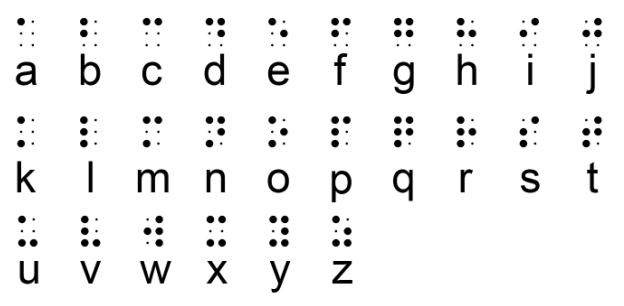 O trabalho deve consistir de: (2,0 pts) Simulação do circuito.Montagem física do trabalho: (2,0 pts) Seis botões do tipo push para representar 1 letra.(2,0 pts) Utilize um botão para representar a confirmação da sequência.(2,0 pts) Pressionar duas vezes o botão de confirmar para representar um espaço(2,0 pts) Apresentação da letra correspondente em um display e no monitor serial.OBSERVAÇÕES SOBRE O PROJETO NO DIA DA APRESENTAÇÃO:Item 1:Item 2:Item 3:Item 4:Item 5:ALUNOS: 1 - Explicou plenamente (  ) | Dificuldades para Explicar (  ) | Não soube responder (  ) | Não soube explicar nada (  )2 - Explicou plenamente (  ) | Dificuldades para Explicar (  ) | Não soube responder (  ) | Não soube explicar nada (  )3 - Explicou plenamente (  ) | Dificuldades para Explicar (  ) | Não soube responder (  ) | Não soube explicar nada (  )